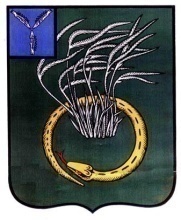 АДМИНИСТРАЦИЯ   ПЕРЕЛЮБСКОГО МУНИЦИПАЛЬНОГО  ОБРАЗОВАНИЯПЕРЕЛЮБСКОГО  МУНИЦИПАЛЬНОГО РАЙОНА  САРАТОВСКОЙ ОБЛАСТИПостановление29.04.2019 г.     №  32			             с. ПерелюбО внесении изменений в административные регламенты Перелюбского муниципального образования Перелюбского муниципального района Саратовской областиНа основании Федерального закона от 6 октября . №131-ФЗ «Об общих принципах организации местного самоуправления в Российской Федерации», Устава Перелюбского муниципального образования Перелюбского муниципального района Саратовской области, в соответствии с Федеральным законом от 27.07.2010 г. № 210-ФЗ "Об организации предоставления государственных и муниципальных услуг"  администрация Перелюбского муниципального образования ПОСТАНОВЛЯЕТ:1.Внести в  административные регламенты по предоставлению муниципальных услуг следующие изменения:1.1. «Предоставление права размещения нестационарных торговых объектов», утвержденный постановлением администрации Перелюбского  муниципального образования от № 37-А от 20.04.2016 года: -  в п. 2.7.1 раздела 2 в части в) слова «(решение о назначении или об избрании либо приказа о назначении физического лица на должность, в соответствии с которым такое физическое лицо обладает правом действовать от имени заявителя без доверенности (далее - руководитель)» исключить;1.2. «Предоставление имущества муниципального  образования в аренду или безвозмездное пользование», утверждённый в новой редакции постановлением № 140 от  20.11. 2015  года:                                                 -  в пункте 2.6.1. 1. раздела 2 часть  5) считать утратившей силу;- в пункте 2.6.1.2.  раздела в части  в)  слова «(копия решения о назначении или об избрании либо приказа о назначении физического лица на должность, в соответствии с которым такое физическое лицо обладает правом действовать от имени заявителя без доверенности» исключить.1.3. «Осуществление муниципального контроля в области торговой деятельности на территории  Перелюбского  муниципального образования Перелюбского муниципального района», утверждённый в новой редакции постановлением  от 20.03.2017 года № 11: -  дополнить часть 1.5. раздела 1 пунктом 8 следующего содержания:«8) требовать от юридического лица, индивидуального предпринимателя документы и (или) информацию, имеющиеся в распоряжении государственных органов, органов местного самоуправления либо подведомственных государственным органам или органам местного самоуправления организаций, включенные в определенный Правительством Российской Федерации перечень; указанные документы и информация подлежат истребованию в рамках межведомственного информационного взаимодействия в сроки и порядке, которые установлены Правительством Российской Федерации (распоряжение от 19.04.2016 № 724-р)».1.4. «Осуществление муниципального контроля за сохранностью автомобильных дорог местного значения в границах населенных пунктов на  территории Перелюбского  муниципального образования», утверждённый в новой редакции постановлением   от 17.12.2018 года № 129:-  дополнить раздел 1 частью 1.13 следующего содержания:«1.13. При организации и проведении проверок запрещается требовать от юридического лица, индивидуального предпринимателя документы и (или) информацию, имеющиеся в распоряжении государственных органов, органов местного самоуправления либо подведомственных государственным органам или органам местного самоуправления организаций, включенные в определенный Правительством Российской Федерации перечень; указанные документы и информация подлежат истребованию в рамках межведомственного информационного взаимодействия в сроки и порядке, которые установлены Правительством Российской Федерации (распоряжение от 19.04.2016 № 724-р)».2. Разместить настоящее постановление на сайте администрации  Перелюбского муниципального образования http://sperelyub.sarmo.ru.3. Настоящее постановление вступает в силу с момента его официального опубликования .4. Контроль за исполнением настоящего постановления оставляю за собой.И.о. Главы Перелюбского МО                                                                             Савельев Н.Г.